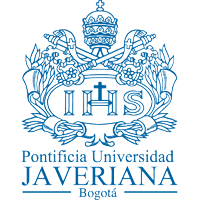 Pontificia Universidad JaverianaFacultad de Ciencias Economicas y AdministrativasDepartamento de AdministraciónInstrucciones Exposición de Ideas Innovadoras y Simulación de Rueda de Negocios2017-02Prof. Yovani Castro NietoProf. Laura Marian GuerreroBogotá,  Noviembre  de 2017Facultad de 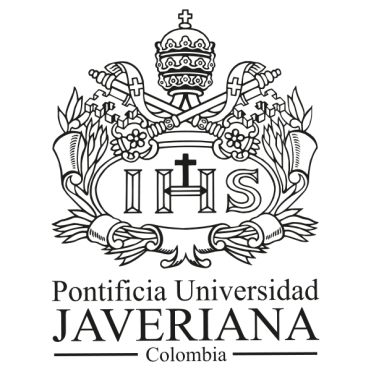 Ciencias Económicas y AdministrativasDecano AcadémicoAndrés Rosas WulfersDepartamento de AdministraciónEXPOSICIÓN DE IDEAS INNOVADORAS DE EMPRENDIMIENTO Y SIMULACIÓN DE RUEDA DE NEGOCIOS En el marco del programa de la carrera de Administración y específicamente en la asignatura de Emprendimiento e innovación en modelos de negocio (1380), se estructura un programa dirigido a desplegar una serie de competencias profesionales, emprendedoras y técnicas, que ayudan al estudiante a fortalecer su capacidad creativa e innovadora, sus habilidades comunicativas y sus aptitudes orientadas al futuro empresario. Por esta razón, para el desarrollo de estas competencias, se planteó desde hace cuatro semestres (1410), una actividad académico-práctica que permita al estudiante, bajo un entorno de negocios simulado, adquirir vivencialmente habilidades y destrezas. Este segundo semestre de 2.017 se realizará la sexta (8va.) versión de esta exposición el miércoles 8 de noviembre de 8:30 a.m. a 4:30 p.m.  en la plazoleta del Hospital San Ignacio.  Los monitores deben presentarse a las 6:00 am para recoger el material para los estudiantes y durante estas dos semanas prestar el apoyo requerido.Los estudiantes deben presentarse en el auditorio del Edificio Hoyos (tercer piso) a las 7:00 am para reclamar su material y recibir el stand. Los estudiantes armaran sus stands para estar listos a las 7:30 am.Cada grupo de expositores debe realizar un pre-registro con la coordinación de la asignatura.  Se enviará el link para dicho proceso.  En este link también podrán subir el resumen ejecutivo de su proyecto.Cada grupo de expositores deberá enviar el resumen ejecutivo por tarde el miércoles 25 de octubre a las 12 de la noche.  El resumen ejecutivo se hará en un formato específico para este fin (los monitores lo enviarán a sus estudiantes).  Es muy importante que todos los estudiantes sepan que el NOMBRE DEL PROYECTO que envían en el resumen ejecutivo es el nombre definitivo que aparecerá en cada una de las carpas.  Después no se podrá cambiar el nombre.Existirán dos tipos de formularios para la simulación: Formulario para el propietario de la idea de negocio (formulario que deben diligenciar los estudiantes) y el formulario del evaluador.Objetivo General de la Exposición de Ideas Innovadoras de Emprendimiento y Simulación de Rueda de NegociosDesarrollar una metodología que simule los mecanismos simples y prácticos utilizados en una rueda de negocios, así como también los instrumentos requeridos para una exposición del emprendimiento realizado, que permitan a los estudiantes fortalecer todas aquellas competencias y habilidades empresariales requeridas al emprender una idea de negocio; asimismo se pretende por medio de este ejercicio académico/práctico reconocer iniciativas innovadoras evaluando y seleccionado los mejores grupos, los cuales serán en un futuro convocados a conformar los semilleros empresariales de la Facultad.Objetivos específicos de la Exposición de Ideas Innovadoras de Emprendimiento y Simulación de Rueda de NegociosGenerar espacios de aprendizaje creativo, innovador y práctico, en donde los estudiantes adquieran y potencialicen sus habilidades emprendedoras y empresariales.Construir puntos de encuentro entre el mundo empresarial y la academia, evaluando las experiencias presentadas y brindando espacios de aprendizaje colectivo.Identificar los proyectos de emprendimiento sobresalientes de acuerdo con los criterios de evaluación establecidos.Dar un reconocimiento a los estudiantes luego de evaluar sus proyectos de emprendimiento que contengan una alta capacidad creativa e innovadora en la idea de negocio.Público Objetivo de la Exposición de Ideas Innovadoras de Emprendimiento y Simulación de Rueda de NegociosPara el desarrollo de la exposición de los proyectos este evento tiene tres tipos de público objetivo:Estudiantes Expositores: Estudiantes que cursan la asignatura de Emprendimiento e innovación en modelos de negocio, de los cuales principalmente son estudiantes del programa de Administración, aunque también se encuentran estudiantes de otros programas que están tomando esta asignatura como complementaria, quienes en el transcurso del avance de la asignatura han desarrollado un ejercicio de ideación conducente al desarrollo de un posible modelo de negocio.Evaluadores de los proyectos: Personas con un reconocido conocimiento del mundo académico, empresarial y de los negocios, que por su trayectoria y perfil profesional han sido seleccionadas e invitadas a evaluar los proyectos de emprendimiento.	        Entre sus principales características se encuentran:Competencias e idoneidad profesional.Formación académica en áreas empresariales o relacionadas con los proyectos a evaluar.Conocimiento del contexto cultural y del entorno del mercado.Habilidad para realizar preguntas pertinentes.Ética y transparencia, que actúe con imparcialidad, sinceridad, honestidad y discreción.Capacidad para identificar los elementos críticos del proyecto y valorar su impacto e importancia.Capacidad de análisis para identificar los puntos fuertes y áreas de mejora, así como los aspectos críticos de la realidad analizada y su relación con los criterios del modelo evaluado.		Dadas sus capacidades y habilidades, se espera que cada uno de los 		            evaluadores de los proyectos cumpla las siguientes funciones:Identificar y evaluar el nivel de desarrollo de las competencias que se plantearon en los estudiantes para cumplir con esta.Realizar preguntas pertinentes a los estudiantes que les permitan indagar sobre la estructura del modelo de negocio planteado generando reflexiones constructivas del mismo que les reconozca crecer como persona dentro de su proyecto.Realizar una retroalimentación de los aspectos analizados (puntos de mejora, reflexiones, suposiciones entre otros aspectos).Visitantes de la exposición: Personas que quieran conocer los proyectos, muchos de estos, miembros de la comunidad Javeriana o personas del ecosistema de emprendimiento.  De este tipo de personas no hay información.Desarrollo de la Exposición de Ideas Innovadoras de Emprendimiento y Simulación de Rueda de NegociosLa exposición para este segundo semestre del año 2017, será patrocinada por el Departamento de Administración de la Facultad de Ciencias Económicas y Administrativas.  Como elementos adicionales en esta versión de la Feria tendremos en una de las carpas una simulación de Bolsa de valores, en donde el presidente y corredores de bolsa presentarán el ranking de las empresas de acuerdo a las inversiones de los evaluadores.  Los grupos con las empresas con más altos niveles de inversión recibirán puntos adicionales.  Existirán dos tipos de formularios para la simulación: Formulario para el propietario de la idea de negocio y para el inversionista – evaluador.Elementos y materiales entregados a los participantes para la exposiciónCada grupo de expositores recibirá en calidad de préstamo una Carpa o Stand (2.00mts X 2.00mts), una mesa y dos Sillas. De igual forma, cada stand cuenta con conexión eléctrica y conexión WIFI a internet, una 1 bolsa de basura negra de (67X57) y 1 bolsa de basura blanca de (67X57).  Las carpas estarán marcadas con los nombres de los proyectos definidos en el resumen ejecutivo.De igual forma, cada integrante del equipo recibirá una escarapela marcada con su nombre y el del proyecto, la cual portarán durante todo el desarrollo de la exposición. Al finalizar el evento, cada grupo devolverá los elementos facilitados en las mismas condiciones en las cuales fueron entregados al inicio de la actividad (mesa, sillas, conexiones, stand, escarapela, etc.), y recogerán los elementos que cada grupo utilizó en el ejercicio (Basura).Agenda general de la ExposiciónEl evento presentará la siguiente agenda en su realización:Tabla 1. Agenda General de la ExposiciónFuente: Elaboración PropiaEn el transcurso del desarrollo de la evaluación con los jurados externos con cada uno de ellos se realizarán las siguientes actividades:Bienvenida a la universidad e introducción a la actividad de exposición desarrollada.Inscripción a la Feria de Emprendimiento.Entrega del Kit de evaluación (instrucciones, formato de las evaluaciones de cada grupo, escarapela).Explicación de las instrucciones de evaluación.Entrega de refrigerio.Desarrollo de la evaluación.Entrega de los formatos de evaluación diligenciados.Despedida y entrega de carta de agradecimiento.Cada uno de los jurados externos evaluará mínimo a tres (3) grupos y máximo a nueve (9) grupos. Los evaluadores se dividirán en tres (3) tipos de roles, y acorde a este rol realizarán una evaluación del modelo de negocio.Rol de cliente: dentro de este rol el evaluador se estableció como un posible comprador del producto o servicio brindado por cada proyecto a evaluar. Dentro de este rol el evaluador analizó los siguientes aspectos:Aspectos de contenido.Comprensión del problema o necesidad de la cual surge la idea de negocio.Propuesta de valor desarrollada para solucionar el problema identificado.Beneficios ofrecidos.Innovación y diferenciación generada en la solución.Canales de comunicación y de distribución planteados.Estrategia de precio.Estrategias de fidelización de los clientes (relación con los clientes).Rol de inversionista: dentro de este rol el evaluador se estableció como un posible inversionista del proyecto o socio capitalista. Dentro de este rol se evaluaron los siguientes aspectos:Comprensión del problema o necesidad del cual surge la idea de negocio.Propuesta de valor desarrollada para solucionar el problema identificado.Innovación y diferenciación generada en la solución.Perfil del cliente (segmentos).Canales de comunicación y de distribución.Aproximación a la estructura de costos y presupuesto inicial.Rentabilidad esperada, flujo de caja y estados financieros proyectados.Riesgos identificados para el modelo de negocio y estrategias para superarlos.Plan de inversiones (tipo de inversiones, montos y rentabilidad generada por los mismos).Rol de profesor: dentro de este rol el profesor evaluó los siguientes aspectos:Comprensión del problema o necesidad del cual surge la idea de negocio.Propuesta de valor desarrollada para solucionar el problema identificado.Innovación y diferenciación generada en la solución.Perfil del cliente (segmentos). Canales de comunicación y de distribución. Aproximación estructura financiera.A nivel general cada uno de los evaluadores, indistintamente el rol que asuma para la evaluación, evaluará los siguientes aspectos:Dominio de los elementos centrales del modelo de negocio y sus respectivas características.Comunicación verbal: el estudiante tiene fluidez para expresar sus ideas, maneja una entonación adecuada, léxico y receptividad.Comunicación no verbal: es decir su expresión corporal, aptitud, seguridad, precisión.Stand: creatividad de la exhibición (coherencia de los elementos utilizados para presentar la propuesta de valor).Presentación personal de cada uno de los expositores (coherente al modelo de negocio – preferiblemente formal).Material de apoyo: Creatividad, diseño persuasivo, información adecuada.Prototipo de producto o del servicio.Director de DepartamentoJulio Alejandro Sarmiento Directora de CarreraLida VillaHORAACTIVIDAD7:00 a.m.  Entrega de stand y kits de feria a los expositores, tiempo para que los expositores organizaran su stand 8:30 a.m.  Inicio Formal de la exposición9:00 a.m.  Inicio de la evaluación por parte de los invitados externos4:00 a.m.Finalización de la evaluación por parte de jurados externos4:30 p.m.Cierre de la exposición5:00 p.m.Entrega formal de stand  y el material por parte de los expositores.